Wrocław, dnia 13.11.2014 r.SPECYFIKACJA ISTOTNYCH WARUNKÓW ZAMÓWIENIAPOSTĘPOWANIA W TRYBIE PRZETARGU NIEOGRANICZONEGO O WARTOŚCI PONIŻEJ kwot określonYCH w przepisach wydanych na podstawie art. 11 ust. 8 ustawy z dnia 29.01.2004 r. Prawo zamówień publicznych (DZ. U. Z 2013 R. POZ. 907 Z PÓŹN. ZM.)NA USŁUGĘ KOMPLEKSOWEGO UBEZPIECZENIA GMINY RYMANÓWSIWZ NR INW-ZP.271.13.2014Postępowanie prowadzone jest w trybie przetargu nieograniczonego zgodnie z art. 39 ustawy Prawo zamówień publicznych (tekst jednolity Dz. U. z 2013 r. poz. 907 z późn. zm.), zwaną w dalszej części „ustawą”.Do czynności podejmowanych przez Zamawiającego i Wykonawców stosuje się przepisy ustawy z dnia 23 kwietnia 1964 r. Kodeks cywilny (Dz. U. Nr 16, poz. 93 z późn. zm.), jeżeli przepisy ustawy nie stanowią inaczej.Zamawiający nie przewiduje spotkania Wykonawców, o którym mowa w art. 38 ust. 3 ustawy.Działając w imieniu i na rzecz Gminy Rymanów, na podstawie udzielonego pełnomocnictwa, Supra Brokers Sp. z o.o. ogłasza przetarg nieograniczony na niżej opisane zamówienie publiczne:CPV: 66.51.00.00-8SZCZEGÓŁOWE WARUNKI ZAMÓWIENIAZamawiający:Nazwa: Gmina RymanówAdres siedziby: 38-480 Rymanów ul. Mitkowskiego 14aNIP: 6842377352REGON: 370440590Strona internetowa: www.rymanow.plGodziny urzędowania: poniedziałek: 7.00 – 16.00, pozostałe dni: 7.00 – 15.00Tel./faks: 134355006/134355765PKD: 8411ZSzczegółowe warunki zamówienia wraz z opisem przedmiotu zamówienia zgodnie z załącznikiem nr 1 do SIWZ.TERMIN REALIZACJI ZAMÓWIENIADla zadań Pakietu I, II,  IVTerminy wykonania – ubezpieczenie ma obejmować okres od 19.12.2014 r. do 18.12.2015 r., tj. 12 miesięcy.Pakiet IPolisy dla ubezpieczeń wspólnych tj. ubezpieczenia mienia od kradzieży z włamaniem i rabunku, ubezpieczenia odpowiedzialności cywilnej i ubezpieczenia szyb od stłuczenia, wystawione zostaną dla każdego rodzaju ubezpieczenia obejmując ochroną wszystkie jednostki organizacyjne Zamawiającego.Pakiet II, IVPolisy dla ubezpieczeń dla poszczególnych jednostek będą wystawiane indywidualnie dla każdej jednostki.Termin i miejsce podpisania umowy zostaną określone w „informacji o sposobie zawarcia umowy” przesłanej do Wykonawcy, którego oferta została wybrana.Dla zadań Pakietu IIITerminy wykonania – ubezpieczenie ma obejmować okres:a) ubezpieczenie mienia od ognia i innych zdarzeń losowych:  od 01.02.2015 r. do 31.01.2016 r., tj. 12 miesięcy. z  wyjątkiem Zespołu  Szkół Publicznych w Rymanowie-  od 30.12.2014 r. do 29.12.2015 r..b) ubezpieczenie sprzętu elektronicznego w systemie wszystkich ryzyk, od 30.12.2014 r. do 29.12.2015 r., tj. 12 miesięcy, z wyjątkiem Zespołu Ekonomiczno - Administracyjnego Szkół w Rymanowie  od 19.12.2014 r. do 18.12.2015 r.Polisy dla ubezpieczeń dla poszczególnych jednostek będą wystawiane indywidualnie dla każdej jednostki.Termin i miejsce podpisania umowy zostaną określone w „informacji o sposobie zawarcia umowy” przesłanej do Wykonawcy, którego oferta została wybrana.Dla zadań Pakietu VTerminy wykonania – ubezpieczenie ma obejmować pojazdy, dla których początek ochrony ubezpieczeniowej rozpoczyna się w okresie od 19.12.2014 r. do 18.12.2015 r. a czas trwania ochrony ubezpieczeniowej wynosi 12 miesięcy począwszy od daty ekspiracji poszczególnych polis.Polisy dla ubezpieczeń komunikacyjnych będą wystawione na okresy roczne określone indywidualnie dla każdego pojazdu.Termin i miejsce podpisania umowy zostaną określone w „informacji o sposobie zawarcia umowy” przesłanej do Wykonawcy, którego oferta została wybrana.Termin i miejsce podpisania umowy zostaną określone w „informacji o sposobie zawarcia umowy” przesłanej do Wykonawcy, którego oferta została wybrana.WARUNKI UDZIAŁU W POSTĘPOWANIU ORAZ OPIS SPOSOBU DOKONYWANIA OCENY SPEŁNIENIA TYCH WARUNKÓWO udzielenie zamówienia mogą ubiegać się Wykonawcy, którzy spełniają warunki, dotyczące:posiadania uprawnień do wykonywania określonej działalności lub czynności, jeżeli przepisy prawa nakładają obowiązek ich posiadaniaOpis sposobu dokonywania oceny spełniania warunku: Zamawiający uzna warunek za spełniony, jeżeli Wykonawca wykaże, iż posiada zezwolenie na wykonywanie działalności ubezpieczeniowej, o którym mowa w Ustawie z dnia 22 maja 2003 r. o działalności ubezpieczeniowej (tekst jednolity Dz. U. z 2013 r. poz. 950 z późn. zm.), a w przypadku gdy rozpoczął on działalność przed wejściem w życie Ustawy z dnia 28 lipca 1990 r. o działalności ubezpieczeniowej (Dz. U. Nr 59, poz. 344 ze zm.) zaświadczenie Ministra Finansów o posiadaniu zgody na wykonywanie działalności ubezpieczeniowej posiadania wiedzy i doświadczeniaOpis sposobu dokonywania oceny spełniania warunku: Zamawiający uzna warunek za spełniony, jeżeli Wykonawca złoży oświadczenie o spełnianiu tego warunku.dysponowania odpowiednim potencjałem technicznym oraz osobami zdolnymi do wykonywania zamówieniaOpis sposobu dokonywania oceny spełniania warunku: Zamawiający uzna warunek za spełniony, jeżeli Wykonawca złoży oświadczenie o spełnianiu tego warunku.sytuacji ekonomicznej i finansowejOpis sposobu dokonywania oceny spełniania warunku: Zamawiający uzna warunek za spełniony, jeżeli Wykonawca złoży oświadczenie o spełnianiu tego warunku.Wykonawcy zobowiązani są również udokumentować, iż nie zachodzą wobec nich przesłanki określone w art. 24 ust. 1-2austawy skutkujące wykluczeniem z postępowania.Sprawdzenie spełnienia w/w warunków udziału w postępowaniu odbywać się będzie na podstawie przedłożonych przez Wykonawcę dokumentów i oświadczeń wg zasady spełnia/nie spełnia.WYKAZ OŚWIADCZEŃ LUB DOKUMENTÓW JAKIE MAJĄ DOSTARCZYĆ WYKONAWCY W CELU POTWIERDZENIA SPEŁNIANIA WARUNKÓW UDZIAŁU W POSTĘPOWANIU ORAZ DODATKOWE DOKUMENTYOświadczenia lub dokumenty, które przedstawiają Wykonawcy w celu potwierdzenia spełniania warunków udziału w postępowaniuZezwolenie na wykonywanie działalności ubezpieczeniowej, o którym mowa w ustawie z dnia 22 maja 2003 r. o działalności ubezpieczeniowej (tekst jednolity Dz. U. z 2013 r. poz. 950 z późn. zm.), a w przypadku gdy rozpoczął on działalność przed wejściem w życie Ustawy z dnia 28 lipca 1990 r. o działalności ubezpieczeniowej (Dz. U. Nr 59, poz. 344 ze zm.) zaświadczenie Ministra Finansów o posiadaniu zgody na wykonywanie działalności ubezpieczeniowej Oświadczenie o spełnianiu warunków udziału w postępowaniu – Załącznik Nr 12 do SIWZOświadczenia i dokumenty, które Wykonawcy przedstawiają w celu potwierdzenia, że nie zachodzą w stosunku do nich przesłanki określone w art. 24 ust. 1-2a ustawy, skutkujące wykluczeniem z postępowaniaAktualny odpis z właściwego rejestru lub z centralnej ewidencji i informacji o działalności gospodarczej, jeżeli odrębne przepisy wymagają wpisu do rejestru lub ewidencji, w celu wykazania braku podstaw do wykluczenia w oparciu o art. 24 ust. 1 pkt 2 ustawy, wystawionego nie wcześniej niż 6 miesięcy przed upływem terminu składania wniosków o dopuszczenie do udziału w postępowaniu o udzielenie zamówienia albo składania ofertOświadczenie o braku podstaw do wykluczenia – Załącznik Nr 13 do SIWZOświadczenie o przynależności do grupy kapitałowej, o której mowa w. art. 26 ust. 2d ustawy Pzp– Załącznik nr 14 do SIWZDodatkowe dokumenty, które należy dołączyć do ofertyFormularz oferty(na jeden lub dowolną liczbę pakietów) – Załącznik Nr 2 i/lub Załącznik Nr 3 i/lub Załącznikiem Nr 4  i/lub Załącznikiem Nr 5  i/lub Załącznikiem Nr 6 do SIWZOgólne warunki ubezpieczenia wnioskowanych ryzyk(nie dotyczy ubezpieczeń obowiązkowych)Pełnomocnictwo dla osób podpisujących ofertęWykonawcy występujący wspólnie w rozumieniu art. 23 ustawyWykonawcy występujący wspólnie (np. konsorcjum), mają obowiązek ustanowić pełnomocnika do reprezentowania ich w niniejszym postępowaniu albo reprezentowania ich w niniejszym postępowaniu i zawarcia umowy w sprawie zamówienia publicznego, chyba, że pełnomocnictwo takie wynika z dołączonych do ofert dokumentów np. umowy konsorcjum.Uwaga: pełnomocnictwo musi być udzielone przez wszystkich Wykonawców wchodzących w skład konsorcjum oraz powinno mieć określony zakres.Oferta składana przez Wykonawców występujących wspólnie zostanie utworzona z dokumentów wymienionych w SIWZ w rozdziale IV z zastrzeżeniem, iż dokumenty wymienione w rozdziale IV ust. 2 stanowiące o braku podstaw do wykluczenia składane są przez każdego z uczestników konsorcjum osobno. Dopuszcza się, by oświadczenie o spełnieniu warunków udziału w postępowaniu – SIWZ rozdział IV ust. 1 pkt 2 złożył ustanowiony pełnomocnik/lider w imieniu wszystkich Wykonawców występujących wspólnie.Wszelka korespondencja oraz rozliczenia dokonywane będą wyłącznie z pełnomocnikiem.Zamawiający żąda przed zawarciem umowy w sprawie zamówienia publicznego umowy regulującej współpracę Wykonawców występujących wspólnie.Wszyscy członkowie konsorcjum ponoszą solidarnie odpowiedzialność prawną za realizację zamówienia. Problematykę zobowiązań solidarnych w zakresie nie uregulowanym przez umowę konsorcjum regulują przepisy Kodeksu cywilnego.Wykonawca mający siedzibę lub miejsce zamieszkania poza terytorium Rzeczypospolitej PolskiejJeżeli Wykonawca ma siedzibę lub miejsce zamieszkania poza terytorium Rzeczypospolitej Polskiej, zamiast dokumentów, o których mowa w SIWZ w rozdziale IV ust. 2 pkt 1składa dokument lub dokumenty wystawione w kraju, w którym ma siedzibę lub miejsce zamieszkania, potwierdzające odpowiednio, że nie otwarto jego likwidacji ani nie ogłoszono upadłości.Dokumenty, o których mowa w pkt 1 powinny być wystawione nie wcześniej niż 6 miesięcy przed upływem terminu składania ofert.Jeżeli w kraju miejsca zamieszkania osoby lub w kraju, w którym wykonawca ma siedzibę lub miejsce zamieszkania, nie wydaje się dokumentów, o których mowa w ust. 1, zastępuje się je dokumentem zawierającym oświadczenie, w którym określa się także osoby uprawnione do reprezentacji wykonawcy, złożone przed właściwym organem sądowym, administracyjnym albo organem samorządu zawodowego lub gospodarczego odpowiednio kraju miejsca zamieszkania osoby lub kraju, w którym wykonawca ma siedzibę lub miejsce zamieszkania, lub przed notariuszem. Postanowienia pkt. 2 stosuje się odpowiednio.W przypadku wątpliwości co do treści dokumentu złożonego przez Wykonawcę mającego siedzibę lub miejsce zamieszkania poza terytorium Rzeczypospolitej Polskiej, Zamawiający może zwrócić się do właściwych organów odpowiednio miejsca zamieszkania osoby lub kraju, w którym Wykonawca ma siedzibę lub miejsce zamieszkania z wnioskiem o udzielenie niezbędnych informacji dotyczących przedłożonego dokumentu.Wykonawcy działający w formie towarzystwa ubezpieczeń wzajemnychJeżeli Wykonawca działa w formie towarzystwa ubezpieczeń wzajemnych, w przypadku udzielenia mu zamówienia, umowa nie będzie zawarta na zasadzie wzajemności.SPOSÓB PRZYGOTOWANIA OFERTYOfertę należy złożyć (przesłać) w sposób gwarantujący jej nienaruszalność 
w nieprzejrzystej i zamkniętej kopercie, w sposób gwarantujący zachowanie poufności jej treści. Kserokopie lub odpisy złożone w ofercie muszą być potwierdzone za zgodność z oryginałem przez Wykonawcę lub upoważnionego przedstawiciela Wykonawcy. Oferta winna być napisana w języku polskim i winna mieć datę sporządzenia.Wszystkie strony oferty winny być ponumerowane.Koperta (opakowanie) powinna zawierać oznakowanie:Przetarg - ubezpieczenie dla Gminy RymanówNie otwierać przed 25.11.2014 r. godz. 13:10Koperta (opakowanie) powinna zawierać nazwę i dokładny adres składającego – wykonawcy.Każdy Wykonawca przedłoży tylko jedną ofertę, podpisaną przez osobę upoważnioną do reprezentowania jego spraw. Upoważnienie do podpisywania oferty winno być dołączone do niej, o ile nie wynika to z innych dokumentów załączonych przez Wykonawcę.Wszelkie poprawki lub zmiany powinny być naniesione czytelnie i opatrzone podpisem osoby uprawnionej do reprezentowania firmy.Cena oferty na wymieniony w specyfikacji zakres przedmiotu zamówienia powinna być podana w złotych polskich cyfrowo i słownie. Cena zawiera wszystkie koszty związane z wykonaniem zobowiązań umowy. Wszelkie koszty związane z przygotowaniem oferty ponosi składający ofertę.Oferta musi być podpisana przez upoważnionych przedstawicieli Wykonawcy:W przypadku składania dokumentów w formie kopii, muszą być one poświadczone za zgodność z oryginałem przez upoważnionych przedstawicieli Wykonawcy lub osoby wymienione w pkt. C). Zapis ten nie ma zastosowania do Ogólnych Warunków Ubezpieczenia.Poświadczenie za zgodność z oryginałem winno być sporządzone 
w sposób umożliwiający identyfikację podpisu (np. wraz z imienną pieczątką osoby poświadczającej kopie dokumentu za zgodność z oryginałem),W przypadku podpisywania oferty lub poświadczenia za zgodność 
z oryginałem kopii dokumentów, przez osoby nie wymienione w dokumencie rejestracyjnym (ewidencyjnym) Wykonawcy, należy do oferty dołączyć stosowne pełnomocnictwo.Pełnomocnictwo powinno być przedstawione w formie oryginału lub poświadczonej za zgodność z oryginałem kopii przez notariusza, adwokata, radcę prawnego lub osoby, których uprawnienie do reprezentacji wynika z dokumentu rejestracyjnego (ewidencyjnego) Wykonawcy, zgodnie ze sposobem reprezentacji określonym w tych dokumentach.Dokumenty sporządzone w języku obcym muszą być składane wraz z ich tłumaczeniem na język polski, poświadczonym za zgodność z tekstem oryginalnym przez Wykonawcę.Składana oferta musi zawierać:Właściwie wypełniony i podpisany formularz oferty, będący Załącznik Nr 2 i/lub Załącznik Nr 3 i/lub Załącznikiem Nr 4  i/lub Załącznikiem Nr 5  i/lub Załącznikiem Nr 6 do SIWZZezwolenie na wykonywanie działalności ubezpieczeniowej, o którym mowa w ustawie z dnia 22 maja 2003 r. o działalności ubezpieczeniowej (tekst jednolity Dz. U. z 2013 r. poz. 950 z późn. Zm.), a w przypadku gdy rozpoczął on działalność przed wejściem w życie Ustawy z dnia 28 lipca 1990 r. o działalności ubezpieczeniowej (Dz. U. Nr 59, poz. 344 ze zm.) zaświadczenie Ministra Finansów o posiadaniu zgody na wykonywanie działalności ubezpieczeniowej Oświadczenie o spełnianiu warunków udziału w postępowaniu – Załącznik Nr 12 do SIWZAktualny odpis z właściwego rejestru lub z centralnej ewidencji i informacji o działalności gospodarczej, jeżeli odrębne przepisy wymagają wpisu do rejestru lub ewidencji, w celu wykazania braku podstaw do wykluczenia w oparciu o art. 24 ust. 1 pkt 2 ustawy, wystawionego nie wcześniej niż 6 miesięcy przed upływem terminu składania wniosków o dopuszczenie do udziału w postępowaniu o udzielenie zamówienia albo składania ofertOświadczenie o braku podstaw do wykluczenia – Załącznik Nr 13 do SIWZOświadczenie o przynależności do grupy kapitałowej, o której mowa w art. 26 ust. 2d   ustawy Pzp.– Załącznik nr 14 do SIWZPełnomocnictwo dla osób podpisujących ofertęOgólne warunki ubezpieczenia wnioskowanych ryzyk (nie dotyczy ubezpieczeń obowiązkowych).SKŁADANIEI OTWARCIE OFERTOferty należy składać do dnia 25.11.2014 r., do godz. 13:00 na adres:Gmina Rymanów			ul. Mitkowskiego , 38-480 Rymanów                                                       Sekretariat – pok. nr 11Otwarcie odbędzie się w tym samym dniu w pokoju nr 24 -  świetlica o godzinie 13:10. Następnie odbędzie się badanie i ocena ofert.Wykonawca, który złożył ofertę może ją zmienić lub wycofać przed upływem terminu składania ofert.Zmiany albo wycofanie oferty dokonywane przez Wykonawcę przed upływem terminu do składania ofert są skuteczne. Wycofanie lub zmiany winny być oznakowane na kopercie „ Zmiana” lub „Wycofanie”.Oferty złożone po terminie będą niezwłocznie zwrócone bez ich otwieraniaSkładający ofertę jest nią związany przez okres 30 dni. Bieg terminu związania ofertą rozpoczyna się z upływem terminu składania ofert.INFORMACJE O SPOSOBIE POROZUMIEWANIA SIĘ Z WYKONAWCAMI ORAZ PRZEKAZYWANIA OŚWIADCZEŃ LUB DOKUMENTÓW I WSKAZANIE OSÓB UPRAWNIONYCH DO POROZUMIEWANIA SIĘ Z WYKONAWCAMIZamawiający dopuszcza przekazywanie informacji i oświadczeń lub dokumentów za pomocą poczty elektronicznej na adres: centrala@suprabrokers.pl lub faksem pod numerem 71 77 70 455.Każdy uczestnik postępowania jest zobowiązany do przesłania oryginałów oświadczeń lub dokumentów dostarczonych faksem lub pocztą elektroniczną niezwłocznie na żądanie każdej ze stron.Osobą upoważnioną do kontaktów z wykonawcami jest przedstawiciel Supra Brokers Sylwia Suszyńska-Zioło pod nr tel. 71 7770400.ZAMÓWIENIA UZUPEŁNIAJĄCEZamawiający przewiduje możliwość zawarcia w okresie trwania umowy zamówień uzupełniających. Zamówienia uzupełniające udzielane będą w trybie zamówień z wolnej ręki, po spełnieniu przesłanek z art. 67 ust.1 pkt 6 ustawy Prawo zamówień publicznych.Wykonawca, któremu zostanie udzielone zamówienie podstawowe, zobowiązany będzie do zastosowania w zamówieniach uzupełniających stawek nie wyższych niż zastosowane w zamówieniu podstawowym oraz kalkulowania składki w systemie pro rata temporis o ile przedmiot zamówienia, zakres i warunki były wskazane w zamówieniu podstawowym.Zamawiający żąda wskazania przez Wykonawcę w ofercie części zamówienia, której wykonanie zamierza powierzyć podwykonawcomŚRODKI OCHRONY PRAWNEJ PRZYSŁUGUJĄCE WYKONAWCYW niniejszym postępowaniu Wykonawcom przysługuje prawo do wniesienia odwołania.Szczegółowe przepisy dotyczące środków ochrony prawnej zawarte są w art.179 –198g ustawy Prawo zamówień publicznych.W sprawach nieuregulowanych niniejszą specyfikacją mają zastosowanie przepisy ustawy.Prawo zamówień publicznych oraz odpowiednie przepisy Kodeksu cywilnego.OPIS KRYTERIÓW OCENY OFERTDo wyboru oferty przyjmuje się najkorzystniejszy bilans ceny, oraz oferowanych warunków ubezpieczenia.Sposób punktowania ofert według następujących wag: A. cena				80 %B. warunki ubezpieczenia		20 %Ocena ofert zostanie przeprowadzona wyłącznie w oparciu o przedstawione wyżej kryteria. Oferty będą oceniane w odniesieniu do najkorzystniejszych warunków przedstawionych przez Wykonawców wobec każdego z kryterium. 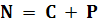 Gdzie :N- liczba wszystkich punktów uzyskanych przez badaną ofertęC- liczba punktów uzyskanych w kryterium cena ofertyP- liczba punktów uzyskanych w kryterium warunki ubezpieczeniaPrzy wyborze oferty Zamawiający będzie się kierował następującymi kryteriami:C = cena 80 %Oferty w kryterium C będą oceniane według następującego wzoru: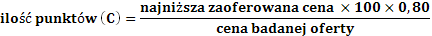 P = warunki ubezpieczenia 20 %Oceniane będą warunki ubezpieczenia – przyjęcie klauzul dodatkowych, według następujących zasad:brak akceptacji klauzul obligatoryjnych powoduje odrzucenie ofertyza przyjęcie poszczególnych klauzul zostanie przyznana ilość punktów przypisana danej klauzuliDopuszczalna jest zmiana treści klauzul, ale w przypadku zmian odbiegających na niekorzyść Zamawiającego od treści podanej w SIWZ, za zmienioną klauzulę przyznanych będzie 0 punktów.Oferty w kryterium P będą oceniane według następującego wzoru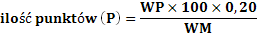 WP – wartość liczbowa ocenianego kryterium uzyskana w danej ofercieWM – maksymalna możliwa do uzyskania wartość liczbowa ocenianego kryteriumODRZUCENIE OFERTYZamawiający odrzuci ofertę, jeżeli:jest niezgodna z ustawą Prawo zamówień publicznych,jej treść nie odpowiada treści SIWZ, z zastrzeżeniem art. 87 ust. 2 pkt 3 ustawy Prawo zamówień publicznych,jej złożenie stanowi czyn nieuczciwej konkurencji w rozumieniu przepisów o zwalczaniu nieuczciwej konkurencji,zawiera rażąco niską cenę w stosunku do przedmiotu zamówienia,została złożona przez Wykonawcę wykluczonego z udziału w postępowaniu o udzielenie zamówienia,zawiera błędy w obliczeniu ceny,wykonawca w terminie 3 dni od dnia doręczenia zawiadomienia nie zgodził się na poprawienie omyłki, o której mowa w art. 87 ust. 2 pkt 3 ustawy Prawo zamówień publicznych,jest nieważna na podstawie odrębnych przepisów.Zamawiający zawiadamia równocześnie wszystkich wykonawców o odrzuceniu ofert, podając uzasadnienie faktyczne i prawne.Ofertę wykonawcy wykluczonego uznaje się za odrzuconą.ZAMAWIAJĄCY DOPUSZCZA MOŻLIWOŚĆ SKŁADANIA OFERT CZĘŚCIOWYCH, GDZIE CZĘŚĆ 1 STANOWI PAKIET I, CZĘŚĆ 2 PAKIET II,  CZĘŚĆ 3 STANOWI PAKIET III, CZĘŚĆ 4 STANOWI PAKIET IV, CZĘŚĆ 5 STANOWI PAKIET VZAMAWIAJĄCY NIE DOPUSZCZA MOŻLIWOŚCI SKŁADANIA OFERT WARIANTOWYCHINFORMACJE DOTYCZĄCE WALUT OBCYCH W JAKICH PROWADZONE BĘDĄ ROZLICZENIA MIĘDZY ZAMAWIAJĄCYM A WYKONAWCĄWszelkie rozliczenia pomiędzy Zamawiającym a Wykonawcą prowadzone będą w złotych polskich.ZAMAWIAJĄCY NIE WYMAGA WNIESIENIA WADIUMZAMAWIAJĄCY NIE WYMAGA WNIESIENIA ZABEZPIECZENIA NALEŻYTEGO WYKONANIA UMOWYTRYB OGŁOSZENIA WYNIKÓW PRZETARGU I ZAWARCIA UMOWYZamawiający podpisze umowę z Wykonawcą, który przedłoży najkorzystniejszą ofertę, dla każdego z pakietów, z punktu widzenia przyjętych w dokumentacji kryteriów.Niezwłocznie po wyborze najkorzystniejszej oferty Zamawiający jednocześnie zawiadamia (za pośrednictwem reprezentującego go brokera) Wykonawców, którzy złożyli oferty, o:1) wyborze najkorzystniejszej oferty, podając nazwę (firmę) albo imię i nazwisko, siedzibę albo miejsce zamieszkania i adres Wykonawcy, którego ofertę wybrano, uzasadnienie jej wyboru oraz nazwy (firmy) albo imiona i nazwiska, siedziby albo miejsca zamieszkania i adresy Wykonawców, którzy złożyli oferty, a także punktację przyznaną ofertom w każdym kryterium oceny ofert i łączną punktację;2) Wykonawcach, których oferty zostały odrzucone, podając uzasadnienie faktyczne i prawne;3) Wykonawcach, którzy zostali wykluczeni z postępowania o udzielenie zamówienia, podając uzasadnienie faktyczne i prawne; 4) terminie, określonym zgodnie z art. 94 ust. 1 lub 2 ustawy Prawo zamówień publicznych, po którego upływie umowa w sprawie zamówienia publicznego może być zawarta.Niezwłocznie po wyborze najkorzystniejszej oferty Zamawiający zamieszcza informacje, o których mowa w art. 92 ust. 1 pkt 1 ustawy Prawo zamówień publicznych, na stronie internetowej oraz w miejscu publicznie dostępnym w swojej siedzibie.ZAMAWIAJĄCY NIE PRZEWIDUJE ZAWARCIA UMOWY RAMOWEJZAMAWIAJĄCY NIE PRZEWIDUJE PRZEPROWADZANIA AUKCJI ELEKTRONICZNEJZAMAWIAJĄCY NIE PRZEWIDUJE ZWROTU KOSZTÓW UDZIAŁU W POSTĘPOWANIUZAMAWIAJĄCY DOPUSZCZA MOŻLIWOŚĆ DOKONANIA ZMIANY POSTANOWIEŃ ZAWARTEJ UMOWY W STOSUNKU DO TREŚCI OFERTY, NA PODSTAWIE KTÓREJ DOKONANO WYBORU WYKONAWCYZamawiający dopuszcza możliwość dokonania zmian w zawartej umowie ubezpieczenia. Dopuszczane zmiany dotyczą aktualizacji przedmiotu ubezpieczenia, sum ubezpieczenia, zmiany terminu realizacji zamówienia oraz zakresu działalności Zamawiającego przekazanych przez Zamawiającego. W przypadku aktualizacji przedmiotu i sum ubezpieczenia Wykonawca wystawi aneksy potwierdzające wprowadzone zmiany z naliczeniem dodatkowej składki lub informacją o jej ewentualnym zwrocie. Wysokość dodatkowej składki lub wysokość jej zwrotu zostanie naliczona przy użyciu stawki zastosowanej w ofercie przetargowej w systemie pro rata temporis.POSTANOWIENIA DOTYCZĄCE UMOWY ZAWARTE SĄ W PROJEKCIE UMOWY, BĘDĄCYM ZAŁĄCZNIKIEM NR 7/8/9/10/11 .ZAŁĄCZNIKIIntegralną część specyfikacji warunków zamówienia stanowią niżej wymienione Załączniki:Załącznik Nr 1	Szczegółowe warunki zamówienia wraz z opisem przedmiotu zamówieniaZałącznik Nr 2	Formularz oferty dla zadań Pakietu IZałącznik Nr 3	Formularz oferty dla zadań Pakietu IIZałącznik Nr 4	Formularz oferty dla zadań Pakietu IIIZałącznik Nr 5	Formularz oferty dla zadań Pakietu IVZałącznik Nr 6	Formularz oferty dla zadań Pakietu VZałącznik Nr 7	Umowa generalna dla zadań Pakietu IZałącznik Nr 8	Umowa generalna dla zadań Pakietu IIZałącznik Nr 9	Umowa generalna dla zadań Pakietu IIIZałącznik Nr 10	Umowa generalna dla zadań Pakietu IVZałącznik Nr 11	Umowa generalna dla zadań Pakietu VZałącznik Nr 12	Oświadczenie w trybie art. 22 ust. 1 ustawy Prawo zamówień publicznychZałącznik Nr 13	Oświadczenie w trybie art. 24 ust. 1-2a ustawy Prawo zamówień publicznychZałącznik Nr 14          Oświadczenie o przynależności do grupy kapitałowejZałącznik Nr 15	Rejestr majątkuZałącznik Nr 16	Informacje do oceny ryzykaZałącznik Nr 17	Zestawienie sum/ Rejestr pojazdów                                                                  Zatwierdził:Wojciech Farbaniec – Burmistrz Gminy RymanówZałącznik nr 2FORMULARZ OFERTY NA USŁUGĘ KOMPLEKSOWEGO UBEZPIECZENIA GMINY RYMANÓWSIWZ NR INW-ZP.271.13.2014PAKIET INazwa i adres Wykonawcy (ubezpieczyciela):…….......................................................................................................................................Cena ostateczna oferty (słownie) na okres 12 miesięcy:…….......................................................................................................................................Sumy gwarancyjne, sumy ubezpieczenia oraz limity zgodnie z SIWZKLAUZULE ROZSZERZAJĄCE ZAKRES OCHRONY UBEZPIECZENIOWEJSkładka za ubezpieczenie zostanie rozłożona na 2 raty.Wykonawca oświadcza, że zapoznał się z warunkami przetargu, uzyskał wszystkie informacje niezbędne do oszacowania ryzyka, przygotowania oferty i właściwego wykonania zamówienia oraz, że nie wnosi żadnych zastrzeżeń do Specyfikacji Istotnych Warunków Zamówienia. Wykonawca oświadcza również, że zapoznał się z zapisami Umowy Generalnej i w pełni akceptuje jej treść.Wykonawca oświadcza, że jest związany niniejszą ofertą przez okres 30 dni od upływu terminu składania ofert.   Wykonawca oświadcza, że w przypadku wyboru jego oferty w ciągu 7 dni od ogłoszenia wyników postępowania przedłoży szczegółowe rozbicie składek za wszystkie ubezpieczenia na poszczególne jednostki.Wykonawcza oświadcza, że do oferty mają zastosowanie następujące Ogólne Warunki Ubezpieczenia:Ubezpieczenie odpowiedzialności cywilnej z tyt. Prowadzonej działalności i posiadanego mieniaObowiązujące OWU:……………………………………………………………,Ubezpieczenie mienia od kradzieży z włamaniem i rabunku oraz ryzyka dewastacjiObowiązujące OWU:……………………………………………………………,Ubezpieczenie szyb i przedmiotów szklanych od stłuczeniaObowiązujące OWU:……………………………………………………………,Załącznik nr 3FORMULARZ OFERTY NA USŁUGĘ KOMPLEKSOWEGO UBEZPIECZENIAGMINY RYMANÓWSIWZ NR INW-ZP.271.13.2014PAKIET IINazwa i adres Wykonawcy (ubezpieczyciela):…….......................................................................................................................................Cena ostateczna oferty (słownie) na okres 12 miesięcy:…….......................................................................................................................................Sumy gwarancyjne, sumy ubezpieczenia oraz limity zgodnie z SIWZUbezpieczenie mienia od ognia i innych żywiołówOświadczam, iż w ubezpieczeniu nieruchomości zastosowano stawkę (w %): …………………Oświadczam, iż w ubezpieczeniu ruchomości zastosowano stawkę (w %): ………………………Ubezpieczenie sprzętu elektronicznego w systemie wszystkich ryzykOświadczam, iż w ubezpieczeniu sprzętu stacjonarnego zastosowano stawkę (w %): ……………Oświadczam, iż w ubezpieczeniu sprzętu przenośnego zastosowano stawkę (w %): …..…………KLAUZULE ROZSZERZAJĄCE ZAKRES OCHRONY UBEZPIECZENIOWEJ
Składka za ubezpieczenie zostanie rozłożona na 2 raty.Wykonawca oświadcza, że zapoznał się z warunkami przetargu, zyskał wszystkie informacje niezbędne do oszacowania ryzyka, przygotowania oferty i właściwego wykonania zamówienia oraz, że nie wnosi żadnych zastrzeżeń do Specyfikacji Istotnych Warunków Zamówienia. Wykonawca oświadcza również, że zapoznał się z zapisami Umowy Generalnej i w pełni akceptuje jej treść.Wykonawca oświadcza, że jest związany niniejszą ofertą przez okres 30 dni od upływu terminu składania ofert.   Wykonawca oświadcza, że w przypadku wyboru jego oferty w ciągu 7 dni od ogłoszenia wyników postępowania przedłoży szczegółowe rozbicie składek za wszystkie ubezpieczenia na poszczególne jednostki.Wykonawcza oświadcza, że do oferty mają zastosowanie następujące Ogólne Warunki Ubezpieczenia:Ubezpieczenie odpowiedzialności cywilnej z tyt. administrowania drogamiObowiązujące OWU:……………………………………………………………,Ubezpieczenie mienia od ognia i innych żywiołówObowiązujące OWU:……………………………………………………………,Ubezpieczenie sprzętu elektronicznego w systemie wszystkich ryzykObowiązujące OWU:……………………………………………………………,Załącznik nr 4FORMULARZ OFERTY NA USŁUGĘ KOMPLEKSOWEGO UBEZPIECZENIAGMINY RYMANÓWSIWZ NR INW-ZP.271.13.2014PAKIET IIINazwa i adres Wykonawcy (ubezpieczyciela):…….......................................................................................................................................Cena ostateczna oferty (słownie) na okres 12 miesięcy:…….......................................................................................................................................Sumy gwarancyjne, sumy ubezpieczenia oraz limity zgodnie z SIWZUbezpieczenie mienia od ognia i innych żywiołówOświadczam, iż w ubezpieczeniu nieruchomości zastosowano stawkę (w %): …………………Oświadczam, iż w ubezpieczeniu ruchomości zastosowano stawkę (w %): ………………………Ubezpieczenie sprzętu elektronicznego w systemie wszystkich ryzykOświadczam, iż w ubezpieczeniu sprzętu stacjonarnego zastosowano stawkę (w %): ……………Oświadczam, iż w ubezpieczeniu sprzętu przenośnego zastosowano stawkę (w %): …..…………KLAUZULE ROZSZERZAJĄCE ZAKRES OCHRONY UBEZPIECZENIOWEJSkładka za ubezpieczenie zostanie rozłożona na 2 raty.Wykonawca oświadcza, że zapoznał się z warunkami przetargu, uzyskał wszystkie informacje niezbędne do oszacowania ryzyka, przygotowania oferty i właściwego wykonania zamówienia oraz, że nie wnosi żadnych zastrzeżeń do Specyfikacji Istotnych Warunków Zamówienia. Wykonawca oświadcza również, że zapoznał się z zapisami Umowy Generalnej i w pełni akceptuje jej treść.Wykonawca oświadcza, że jest związany niniejszą ofertą przez okres 30 dni od upływu terminu składania ofert.   Wykonawca oświadcza, że w przypadku wyboru jego oferty w ciągu 7 dni od ogłoszenia wyników postępowania przedłoży szczegółowe rozbicie składek za wszystkie ubezpieczenia na poszczególne jednostki.Wykonawcza oświadcza, że do oferty mają zastosowanie następujące Ogólne Warunki Ubezpieczenia:Ubezpieczenie mienia od ognia i innych żywiołówObowiązujące OWU:……………………………………………………………,Ubezpieczenie sprzętu elektronicznego w systemie wszystkich ryzykObowiązujące OWU:……………………………………………………………,Załącznik nr 5FORMULARZ OFERTY NA USŁUGĘ KOMPLEKSOWEGO UBEZPIECZENIAGMINY RYMANÓWSIWZ NR INW-ZP.271.13.2014PAKIET IVNazwa i adres Wykonawcy (ubezpieczyciela):…….......................................................................................................................................Cena ostateczna oferty (słownie) na okres 12 miesięcy:…….......................................................................................................................................Sumy gwarancyjne, sumy ubezpieczenia oraz limity zgodnie z SIWZKLAUZULE ROZSZERZAJĄCE ZAKRES OCHRONY UBEZPIECZENIOWEJSkładka za ubezpieczenie zostanie rozłożona na 2 raty.Wykonawca oświadcza, że zapoznał się z warunkami przetargu, uzyskał wszystkie informacje niezbędne do oszacowania ryzyka, przygotowania oferty i właściwego wykonania zamówienia oraz, że nie wnosi żadnych zastrzeżeń do Specyfikacji Istotnych Warunków Zamówienia. Wykonawca oświadcza również, że zapoznał się z zapisami Umowy Generalnej i w pełni akceptuje jej treść.Wykonawca oświadcza, że jest związany niniejszą ofertą przez okres 30 dni od upływu terminu składania ofert.Wykonawcza oświadcza, że do oferty mają zastosowanie następujące Ogólne Warunki Ubezpieczenia:Ubezpieczenie następstw nieszczęśliwych wypadków OSPObowiązujące OWU:……………………………………………………………,Załącznik Nr 6FORMULARZ OFERTY NA USŁUGĘ KOMPLEKSOWEGO UBEZPIECZENIAGMINY RYMANÓWSIWZ NR INW-ZP.271.13.2014PAKIET VNazwa i adres Wykonawcy (ubezpieczyciela):…..........................................................................................................................................Cena ostateczna oferty (słownie) na okres 12 miesięcy: …..........................................................................................................................................Sumy gwarancyjne, sumy ubezpieczenia oraz limity zgodnie z SIWZKLAUZULE ROZSZERZAJĄCE ZAKRES OCHRONY UBEZPIECZENIOWEJSkładka za ubezpieczenie zostanie rozłożona na 2 raty.Wykonawca oświadcza, że zapoznał się z warunkami przetargu, uzyskał wszystkie informacje niezbędne do oszacowania ryzyka, przygotowania oferty i właściwego wykonania zamówienia oraz, że nie wnosi żadnych zastrzeżeń do Specyfikacji Istotnych Warunków Zamówienia. Wykonawca oświadcza również, że zapoznał się z zapisami Umowy Generalnej i w pełni akceptuje jej treść.Wykonawca oświadcza, że jest związany niniejszą ofertą przez okres 30 dni od upływu terminu składania ofert.Wykonawca oświadcza, że w przypadku wyboru jego oferty w ciągu 7 dni od ogłoszenia wyników postępowania przedłoży szczegółowe rozbicie składek za wszystkie ubezpieczenia na poszczególne pojazdy.Wykonawcza oświadcza, że do oferty mają zastosowanie następujące Ogólne Warunki Ubezpieczenia: Ubezpieczenie następstw nieszczęśliwych wypadkówObowiązujące OWU:……………………………………………………………,Ubezpieczenie AssistanceObowiązujące OWU:……………………………………………………………,Załącznik nr 7UMOWA GENERALNA
(DLA ZADAŃ PAKIETU I)Zawarta w dniu ..................... r. w Rymanowiepomiędzy:Nazwa: Gmina RymanówAdres siedziby: 38-480 Rymanów ul. Mitkowskiego 14aNIP: 6842377352REGON: 370440590reprezentowanym przez:Z-ca Burmistrza Gminy  – Jan Materniakzwanym dalej Ubezpieczającyma………………………………………………………………….……….…………Adres siedziby:…………………...NIP: ……………………………...REGON : ………………………...reprezentowanym przez:…………………………………………………..…………………………………………………..zwanym dalej Ubezpieczycielem.przy udziale brokera ubezpieczeniowego:Supra Brokers Sp. z o.o. z siedzibą we Wrocławiu przy Fabrycznej 10, 53-609 Wrocławna podstawie przepisów ustawy z dnia 29 stycznia 2004 r. Prawo zamówień publicznych (tekst jednolity Dz. U. z 2013 r. poz. 907 z późn. zm.), zwanej dalej Ustawą oraz w wyniku rozstrzygnięcia postępowania w trybie przetargu nieograniczonego o udzielenie zamówienia publicznego na usługę kompleksowego ubezpieczenia Gminy Rymanów, o następującej treści: 1Na podstawie niniejszej umowy Ubezpieczyciel udziela Ubezpieczonemu ochrony ubezpieczeniowej w zakresie określonym przez Zamawiającego w SIWZ.Przedmiotem umów ubezpieczenia zawieranych w ramach niniejszej Umowy Generalnej są:Ubezpieczenie odpowiedzialności cywilnej z tyt. prowadzonej działalności i posiadanego mieniaUbezpieczenie szyb i przedmiotów szklanych od stłuczeniaUbezpieczenie mienia od kradzieży z włamaniem i rabunku oraz ryzyka dewastacjiW przypadku konieczności zawarcia umów uzupełniających dla konkretnych rodzajów ubezpieczeń sporządzone zostaną odpowiednie aneksy określające szczegółowo przedmiot, zakres i termin udzielanej ochrony ubezpieczeniowej. Wszelkie ubezpieczenia uzupełniające kalkulowane będą na bazie stawek określonych w Formularzu Ofertowym. 2Umowa Generalna dotycząca ubezpieczeń, o których mowa w § 1 ust. 1 zawarta zostaje na okres 12 miesięcy, od dnia 19.12.2014 r. do dnia 18.12.2015 r.Na okres ubezpieczenia Ubezpieczyciel wystawi polisy ubezpieczeniowe potwierdzające zawarcie umowy ubezpieczenia.W trakcie trwania umowy Ubezpieczyciel nie może podnosić składek wynikających z aktualizacji taryf oraz zmieniać warunków ubezpieczenia. 3Zakres ubezpieczeń zawartych na podstawie Umowy Generalnej określony jest szczegółowo w SIWZ wraz z załącznikami. Do poszczególnych rodzajów ubezpieczeń mają zastosowanie postanowienia SIWZ, niniejszej Umowy Generalnej oraz właściwych ogólnych warunków ubezpieczeń.Wszelkie warunki określone w SIWZ i niniejszej Umowie Generalnej mają pierwszeństwo przed postanowieniami zawartymi w ogólnych warunkach ubezpieczeń. Ustala się, że w razie rozbieżności pomiędzy warunkami ubezpieczenia wynikającymi z ww. postanowień – strony przyjmą do stosowania takie rozwiązanie, które jest i będzie korzystniejsze dla Ubezpieczonego. 4Składka za udzielaną ochronę ubezpieczeniową wynikającą z Umowy Generalnej, ustalona w wyniku postępowania przetargowego w wysokości………………, zostaje podzielona na 2 raty.Składki płacone będą półrocznie z terminem płatności pierwszej raty przypadającym na 21 dzień od daty rozpoczęcia udzielania przez Ubezpieczyciela ochrony ubezpieczeniowej. 5Strony zastrzegają sobie możliwość zmian warunków Umowy Generalnej oraz umów ubezpieczenia w trakcie ich trwania zgodnie z art. 144 Ustawy Prawo zamówień publicznych. 6W sprawach nie uregulowanych niniejszą Umową mają zastosowanie odpowiednie przepisy Kodeksu Cywilnego, Ustaw ubezpieczeniowych z dnia 22.05.2003 r. oraz ustawy Prawo zamówień publicznych, a także dokumentacja postępowania o udzielenie zamówienia publicznego – znak sprawy SIWZ Nr INW-ZP.271.13.2014. 7Wszelkie zmiany warunków niniejszej Umowy Generalnej oraz umów ubezpieczenia wymagają formy pisemnej pod rygorem nieważności. 8Spory wynikające z niniejszej umowy rozstrzygane będą przez sąd właściwy dla siedziby Ubezpieczającego. 9Umowę sporządzono w trzech jednobrzmiących egzemplarzach, dwa egzemplarze dla Ubezpieczającego, jeden dla Ubezpieczyciela.Załącznik nr 8UMOWA GENERALNA
(DLA ZADAŃ PAKIETU II)Zawarta w dniu ..................... r. w Rymanowiepomiędzy:Nazwa: Gmina RymanówAdres siedziby: 38-480 Rymanów ul. Mitkowskiego 14aNIP: 6842377352REGON: 370440590reprezentowanym przez:Z-ca Burmistrza Gminy  – Jan Materniakzwanym dalej Ubezpieczającyma………………………………………………………………….……….…………Adres siedziby:…………………...NIP: ……………………………...REGON : ………………………...reprezentowanym przez:…………………………………………………..…………………………………………………..zwanym dalej Ubezpieczycielem.przy udziale brokera ubezpieczeniowego:Supra Brokers Sp. z o.o. z siedzibą we Wrocławiu przy Fabrycznej 10, 53-609 Wrocławna podstawie przepisów ustawy z dnia 29 stycznia 2004 r. Prawo zamówień publicznych (tekst jednolity Dz. U. z 2013 r. poz. 907 z późn. zm.), zwanej dalej Ustawą oraz w wyniku rozstrzygnięcia postępowania w trybie przetargu nieograniczonego o udzielenie zamówienia publicznego na usługę kompleksowego ubezpieczenia Gminy Rymanów, o następującej treści: 1Na podstawie niniejszej umowy Ubezpieczyciel udziela Ubezpieczonemu ochrony ubezpieczeniowej w zakresie określonym przez Zamawiającego w SIWZ.Przedmiotem umów ubezpieczenia zawieranych w ramach niniejszej Umowy Generalnej są:Ubezpieczenie odpowiedzialności cywilnej z tyt. administrowania drogamiUbezpieczenie mienia od ognia i innych żywiołówUbezpieczenie sprzętu elektronicznego w systemie wszystkich ryzykW przypadku konieczności zawarcia umów uzupełniających dla konkretnych rodzajów ubezpieczeń sporządzone zostaną odpowiednie aneksy określające szczegółowo przedmiot, zakres i termin udzielanej ochrony ubezpieczeniowej. Wszelkie ubezpieczenia uzupełniające kalkulowane będą na bazie stawek określonych w Formularzu Ofertowym. 2Umowa Generalna dotycząca ubezpieczeń, o których mowa w § 1 ust. 1 zawarta zostaje na okres 12 miesięcy, od dnia 19.12.2014 r. do dnia 18.12.2015 r.Na okres ubezpieczenia Ubezpieczyciel wystawi polisy ubezpieczeniowe potwierdzające zawarcie umowy ubezpieczenia.W trakcie trwania umowy Ubezpieczyciel nie może podnosić składek wynikających z aktualizacji taryf oraz zmieniać warunków ubezpieczenia. 3Zakres ubezpieczeń zawartych na podstawie Umowy Generalnej określony jest szczegółowo w SIWZ wraz z załącznikami. Do poszczególnych rodzajów ubezpieczeń mają zastosowanie postanowienia SIWZ, niniejszej Umowy Generalnej oraz właściwych ogólnych warunków ubezpieczeń.Wszelkie warunki określone w SIWZ i niniejszej Umowie Generalnej mają pierwszeństwo przed postanowieniami zawartymi w ogólnych warunkach ubezpieczeń. Ustala się, że w razie rozbieżności pomiędzy warunkami ubezpieczenia wynikającymi z ww. postanowień – strony przyjmą do stosowania takie rozwiązanie, które jest i będzie korzystniejsze dla Ubezpieczonego. 4Składka za udzielaną ochronę ubezpieczeniową wynikającą z Umowy Generalnej, ustalona w wyniku postępowania przetargowego w wysokości………………, zostaje podzielona na 3 raty.Składki płacone będą półrocznie z terminem płatności pierwszej raty przypadającym na 21 dzień od daty rozpoczęcia udzielania przez Ubezpieczyciela ochrony ubezpieczeniowej. 5Strony zastrzegają sobie możliwość zmian warunków Umowy Generalnej oraz umów ubezpieczenia w trakcie ich trwania zgodnie z art. 144 Ustawy Prawo zamówień publicznych. 6W sprawach nie uregulowanych niniejszą Umową mają zastosowanie odpowiednie przepisy Kodeksu Cywilnego, Ustaw ubezpieczeniowych z dnia 22.05.2003 r. oraz ustawy Prawo zamówień publicznych, a także dokumentacja postępowania o udzielenie zamówienia publicznego – znak sprawy SIWZ Nr INW-ZP.271.13.2014. 7Wszelkie zmiany warunków niniejszej Umowy Generalnej oraz umów ubezpieczenia wymagają formy pisemnej pod rygorem nieważności. 8Spory wynikające z niniejszej umowy rozstrzygane będą przez sąd właściwy dla siedziby Ubezpieczającego. 9Umowę sporządzono w trzech jednobrzmiących egzemplarzach, dwa egzemplarze dla Ubezpieczającego, jeden dla Ubezpieczyciela.Załącznik nr 9UMOWA GENERALNA
(DLA ZADAŃ PAKIETU III)Zawarta w dniu ..................... r. w Rymanowiepomiędzy:Nazwa: Gmina RymanówAdres siedziby: 38-480 Rymanów ul. Mitkowskiego 14aNIP: 6842377352REGON: 370440590reprezentowanym przez:Z-ca Burmistrza Gminy  – Jan Materniakzwanym dalej Ubezpieczającyma………………………………………………………………….……….…………Adres siedziby:…………………...NIP: ……………………………...REGON : ………………………...reprezentowanym przez:…………………………………………………..…………………………………………………..zwanym dalej Ubezpieczycielem.przy udziale brokera ubezpieczeniowego:Supra Brokers Sp. z o.o. z siedzibą we Wrocławiu przy Fabrycznej 10, 53-609 Wrocławna podstawie przepisów ustawy z dnia 29 stycznia 2004 r. Prawo zamówień publicznych (tekst jednolity Dz. U. z 2013 r. poz. 907 z późn. zm.), zwanej dalej Ustawą oraz w wyniku rozstrzygnięcia postępowania w trybie przetargu nieograniczonego o udzielenie zamówienia publicznego na usługę kompleksowego ubezpieczenia Gminy Rymanów, o następującej treści: 1Na podstawie niniejszej umowy Ubezpieczyciel udziela Ubezpieczonemu ochrony ubezpieczeniowej w zakresie określonym przez Zamawiającego w SIWZ.Przedmiotem umów ubezpieczenia zawieranych w ramach niniejszej Umowy Generalnej są:Ubezpieczenie mienia od ognia i innych żywiołówUbezpieczenie sprzętu elektronicznego w systemie wszystkich ryzykW przypadku konieczności zawarcia umów uzupełniających dla konkretnych rodzajów ubezpieczeń sporządzone zostaną odpowiednie aneksy określające szczegółowo przedmiot, zakres i termin udzielanej ochrony ubezpieczeniowej. Wszelkie ubezpieczenia uzupełniające kalkulowane będą na bazie stawek określonych w Formularzu Ofertowym. 2Umowa Generalna dotycząca ubezpieczeń, o których mowa w § 1 ust. 1 zawarta zostaje na okres 12 miesięcy, tj.:a) ubezpieczenie mienia od ognia i innych zdarzeń losowych:  od 01.02.2015 r. do 31.01.2016 r.:- z  wyjątkiem Zespołu  Szkół Publicznych w Rymanowie- od 30.12.2014 r. do 29.12.2015 r.:b) ubezpieczenie sprzętu elektronicznego w systemie wszystkich ryzyk, od 30.12.2014 r. do 29.12.2015 r.:- z wyjątkiem Zespołu Ekonomiczno - Administracyjnego Szkół w Rymanowie  od 19.12.2014 r. do 18.12.2015 r.:Na okres ubezpieczenia Ubezpieczyciel wystawi polisy ubezpieczeniowe potwierdzające zawarcie umowy ubezpieczenia.W trakcie trwania umowy Ubezpieczyciel nie może podnosić składek wynikających z aktualizacji taryf oraz zmieniać warunków ubezpieczenia. 3Zakres ubezpieczeń zawartych na podstawie Umowy Generalnej określony jest szczegółowo w SIWZ wraz z załącznikami. Do poszczególnych rodzajów ubezpieczeń mają zastosowanie postanowienia SIWZ, niniejszej Umowy Generalnej oraz właściwych ogólnych warunków ubezpieczeń.Wszelkie warunki określone w SIWZ i niniejszej Umowie Generalnej mają pierwszeństwo przed postanowieniami zawartymi w ogólnych warunkach ubezpieczeń. Ustala się, że w razie rozbieżności pomiędzy warunkami ubezpieczenia wynikającymi z ww. postanowień – strony przyjmą do stosowania takie rozwiązanie, które jest i będzie korzystniejsze dla Ubezpieczonego. 4Składka za udzielaną ochronę ubezpieczeniową wynikającą z Umowy Generalnej, ustalona w wyniku postępowania przetargowego w wysokości………………, zostaje podzielona na 2 raty.Składki płacone będą półrocznie z terminem płatności pierwszej raty przypadającym na 21 dzień od daty rozpoczęcia udzielania przez Ubezpieczyciela ochrony ubezpieczeniowej. 5Strony zastrzegają sobie możliwość zmian warunków Umowy Generalnej oraz umów ubezpieczenia w trakcie ich trwania zgodnie z art. 144 Ustawy Prawo zamówień publicznych. 6W sprawach nie uregulowanych niniejszą Umową mają zastosowanie odpowiednie przepisy Kodeksu Cywilnego, Ustaw ubezpieczeniowych z dnia 22.05.2003 r. oraz ustawy Prawo zamówień publicznych, a także dokumentacja postępowania o udzielenie zamówienia publicznego – znak sprawy SIWZ Nr INW-ZP.271.13.2014. 7Wszelkie zmiany warunków niniejszej Umowy Generalnej oraz umów ubezpieczenia wymagają formy pisemnej pod rygorem nieważności. 8Spory wynikające z niniejszej umowy rozstrzygane będą przez sąd właściwy dla siedziby Ubezpieczającego. 9Umowę sporządzono w trzech jednobrzmiących egzemplarzach, dwa egzemplarze dla Ubezpieczającego, jeden dla Ubezpieczyciela.Załącznik nr 10UMOWA GENERALNA
(DLA ZADAŃ PAKIETU IV)Zawarta w dniu ..................... r. w Rymanowiepomiędzy:Nazwa: Gmina RymanówAdres siedziby: 38-480 Rymanów ul. Mitkowskiego 14aNIP: 6842377352REGON: 370440590reprezentowanym przez:Z-ca Burmistrza Gminy  – Jan Materniakzwanym dalej Ubezpieczającyma………………………………………………………………….……….…………Adres siedziby:…………………...NIP: ……………………………...REGON : ………………………...reprezentowanym przez:…………………………………………………..…………………………………………………..zwanym dalej Ubezpieczycielem.przy udziale brokera ubezpieczeniowego:Supra Brokers Sp. z o.o. z siedzibą we Wrocławiu przy Fabrycznej 10, 53-609 Wrocławna podstawie przepisów ustawy z dnia 29 stycznia 2004 r. Prawo zamówień publicznych (tekst jednolity Dz. U. z 2013 r. poz. 907 z późn. zm.), zwanej dalej Ustawą oraz w wyniku rozstrzygnięcia postępowania w trybie przetargu nieograniczonego o udzielenie zamówienia publicznego na usługę kompleksowego ubezpieczenia Gminy Rymanów, o następującej treści: 1Na podstawie niniejszej umowy Ubezpieczyciel udziela Ubezpieczonemu ochrony ubezpieczeniowej w zakresie określonym przez Zamawiającego w SIWZ.Przedmiotem umów ubezpieczenia zawieranych w ramach niniejszej Umowy Generalnej  jest ubezpieczenie następstw nieszczęśliwych wypadków OSPW przypadku konieczności zawarcia umów uzupełniających sporządzone zostaną odpowiednie aneksy określające szczegółowo przedmiot, zakres i termin udzielanej ochrony ubezpieczeniowej. Wszelkie ubezpieczenia uzupełniające kalkulowane będą na bazie stawek określonych w Formularzu Ofertowym. 2Umowa Generalna dotycząca ubezpieczeń, o których mowa w § 1 ust. 1 zawarta zostaje na okres 12 miesięcy, od dnia 19.12.2014 r. do dnia 18.12.2015 r.Na okres ubezpieczenia Ubezpieczyciel wystawi polisy ubezpieczeniowe potwierdzające zawarcie umowy ubezpieczenia.W trakcie trwania umowy Ubezpieczyciel nie może podnosić składek wynikających z aktualizacji taryf oraz zmieniać warunków ubezpieczenia. 3Zakres ubezpieczeń zawartych na podstawie Umowy Generalnej określony jest szczegółowo w SIWZ wraz z załącznikami. Do poszczególnych rodzajów ubezpieczeń mają zastosowanie postanowienia SIWZ, niniejszej Umowy Generalnej oraz właściwych ogólnych warunków ubezpieczeń.Wszelkie warunki określone w SIWZ i niniejszej Umowie Generalnej mają pierwszeństwo przed postanowieniami zawartymi w ogólnych warunkach ubezpieczeń. Ustala się, że w razie rozbieżności pomiędzy warunkami ubezpieczenia wynikającymi z ww. postanowień – strony przyjmą do stosowania takie rozwiązanie, które jest i będzie korzystniejsze dla Ubezpieczonego. 4Składka za udzielaną ochronę ubezpieczeniową wynikającą z Umowy Generalnej, ustalona w wyniku postępowania przetargowego w wysokości………………, zostaje podzielona na 2 raty.Składki płacone będą półrocznie z terminem płatności pierwszej raty przypadającym na 21 dzień od daty rozpoczęcia udzielania przez Ubezpieczyciela ochrony ubezpieczeniowej. 5Strony zastrzegają sobie możliwość zmian warunków Umowy Generalnej oraz umów ubezpieczenia w trakcie ich trwania zgodnie z art. 144 Ustawy Prawo zamówień publicznych. 6W sprawach nie uregulowanych niniejszą Umową mają zastosowanie odpowiednie przepisy Kodeksu Cywilnego, Ustaw ubezpieczeniowych z dnia 22.05.2003 r. oraz ustawy Prawo zamówień publicznych, a także dokumentacja postępowania o udzielenie zamówienia publicznego – znak sprawy SIWZ Nr INW-ZP.271.13.2014. 7Wszelkie zmiany warunków niniejszej Umowy Generalnej oraz umów ubezpieczenia wymagają formy pisemnej pod rygorem nieważności. 8Spory wynikające z niniejszej umowy rozstrzygane będą przez sąd właściwy dla siedziby Ubezpieczającego. 9Umowę sporządzono w trzech jednobrzmiących egzemplarzach, dwa egzemplarze dla Ubezpieczającego, jeden dla Ubezpieczyciela.Załącznik nr 11UMOWA GENERALNA
(DLA ZADAŃ PAKIETU V)Zawarta w dniu ..................... r. w Rymanowiepomiędzy:Nazwa: Gmina RymanówAdres siedziby: 38-480 Rymanów ul. Mitkowskiego 14aNIP: 6842377352REGON: 370440590reprezentowanym przez:Z-ca Burmistrza Gminy  – Jan Materniakzwanym dalej Ubezpieczającyma………………………………………………………………….……….…………Adres siedziby:…………………...NIP: ……………………………...REGON : ………………………...reprezentowanym przez:…………………………………………………..…………………………………………………..zwanym dalej Ubezpieczycielem.przy udziale brokera ubezpieczeniowego:Supra Brokers Sp. z o.o. z siedzibą we Wrocławiu przy Fabrycznej 10, 53-609 Wrocławna podstawie przepisów ustawy z dnia 29 stycznia 2004 r. Prawo zamówień publicznych (tekst jednolity Dz. U. z 2013 r. poz. 907 z późn. zm.), zwanej dalej Ustawą oraz w wyniku rozstrzygnięcia postępowania w trybie przetargu nieograniczonego o udzielenie zamówienia publicznego na usługę kompleksowego ubezpieczenia Gminy Rymanów, o następującej treści: 1Na podstawie niniejszej umowy Ubezpieczyciel udziela Ubezpieczonemu ochrony ubezpieczeniowej w zakresie określonym przez Zamawiającego w SIWZ.Przedmiotem umów ubezpieczenia zawieranych w ramach niniejszej Umowy Generalnej są:Obowiązkowe ubezpieczenie OC posiadacza pojazdów mechanicznych,Ubezpieczenie NNW kierowcy i pasażerów,Ubezpieczenie Assistance. 2Umowa Generalna dotycząca ubezpieczeń, o których mowa w § 1 ust. 2 zawarta zostaje na okres 12 miesięcy, od dnia 19.12.2014 r. do dnia 18.12.2015 r.W ramach Umowy Generalnej Ubezpieczyciel wystawi polisy potwierdzające zawarcie konkretnych umów ubezpieczenia dla poszczególnych pojazdów, w zakresie i na okres określony w SIWZ.Ubezpieczony przedstawi Ubezpieczycielowi uaktualnione dane dotyczące każdego pojazdu na co najmniej 14 dni przed końcem okresu ubezpieczenia. 3Zakres ubezpieczeń zawartych na podstawie Umowy Generalnej określony jest szczegółowo w SIWZ wraz z załącznikami. Do poszczególnych rodzajów ubezpieczeń mają zastosowanie postanowienia SIWZ, niniejszej Umowy Generalnej oraz właściwych ogólnych warunków ubezpieczeń.Wszelkie warunki określone w SIWZ i niniejszej Umowie Generalnej mają pierwszeństwo przed postanowieniami zawartymi w ogólnych warunkach ubezpieczeń. Ustala się, że w razie rozbieżności pomiędzy warunkami ubezpieczenia wynikającymi z ww. postanowień – strony przyjmą do stosowania takie rozwiązanie, które jest i będzie korzystniejsze dla Ubezpieczonego.Pojazdy nowo nabywane w okresie obowiązywania umowy, które Ubezpieczony zdecyduje się objąć ubezpieczeniem w ramach niniejszej umowy zostaną objęte ochroną ubezpieczeniową na podstawie stawek uwzględniających zniżki zastosowane w ofercie przetargowej. 4Składki należne w związku z ubezpieczeniem poszczególnych pojazdów podzielone zostają na dwie raty, płatne w odstępie sześciu miesięcy w każdym okresie rozliczeniowym. 5Strony zastrzegają sobie możliwość zmian warunków Umowy Generalnej oraz umów ubezpieczenia w trakcie ich trwania zgodnie z art. 144 Ustawy Prawo zamówień publicznych. 6W sprawach nie uregulowanych niniejszą Umową mają zastosowanie odpowiednie przepisy Kodeksu Cywilnego, Ustaw ubezpieczeniowych z dnia 22.05.2003 r. oraz ustawy Prawo zamówień publicznych, a także dokumentacja postępowania o udzielenie zamówienia publicznego – znak sprawy SIWZ Nr INW-ZP.271.13.2014. 7Spory wynikające z niniejszej umowy rozstrzygane będą przez sąd właściwy dla siedziby Ubezpieczającego. 8Umowę sporządzono w trzech jednobrzmiących egzemplarzach, dwa egzemplarze dla Ubezpieczającego, jeden dla Ubezpieczyciela.Załącznik Nr 12.................................................................Nazwa Wykonawcy..................................................................................................................................Imię i nazwisko składającego oświadczenieOŚWIADCZENIEZgodnie z art. 22 ust. 1 ustawy Prawo zamówień publicznych (tekst jednolity Dz. U. z 2013 r. poz. 907 z późn. zm.)oświadczam, że:Posiadam uprawnienia niezbędne do wykonania określonej działalności lub czynności, jeżeli przepisy prawa nakładają obowiązek ich posiadania.Posiadam wiedzę i doświadczenie.Dysponuję odpowiednim potencjałem technicznym oraz osobami zdolnymi do wykonania zamówienia.Znajduję się w sytuacji ekonomicznej i finansowej zapewniającej wykonanie zamówienia.Załącznik Nr 13.................................................................Nazwa Wykonawcy..................................................................................................................................Imię i nazwisko składającego oświadczenieOŚWIADCZENIEZgodnie z art. 24 ust. 1-2a ustawy Prawo zamówień publicznych (tekst jednolity Dz. U. z 2013 r. poz. 907 z późn. zm.) oświadczam, że:Nie podlegam wykluczeniu z postępowania o udzielenie niniejszego zamówienia na podstawie przesłanek zawartych w art. 24 ust. 1-2a ustawy z dnia 29 stycznia 2004 r. – Prawo zamówień publicznych (tekst jednolity Dz. U. z 2013 r. poz. 907 z późn. zm.)Załącznik Nr 14.................................................................Nazwa Wykonawcy..................................................................................................................................Imię i nazwisko składającego oświadczenieOŚWIADCZENIEZgodnie z art. 26 ust. 2d ustawy Prawo zamówień publicznych (tekst jednolity Dz. U. z 2013 r. poz. 907 z późn. zm.) oświadczam, że:*nie należę do grupy kapitałowej o której mowa w  art. 24 ust. 2 pkt 5 ustawy z dnia 29 stycznia 2004 r. – Prawo zamówień publicznych (tekst jednolity Dz. U. z 2013 r. poz. 907 z późn. zm.)*należę do grupy kapitałowej o której mowa w  art. 24 ust. 2 pkt 5 ustawy z dnia 29 stycznia 2004 r. – Prawo zamówień publicznych (tekst jednolity Dz. U. z 2013 r. poz. 907 z późn. zm.). Wykaz podmiotów należących do tej grupy kapitałowej składam w załączeniu do niniejszego oświadczenia.* niewłaściwe skreślićLp.Nazwa ryzyka Udział własny/ franszyza integralna/franszyza redukcyjnaWysokość składki na okres12 m-cyUBEZPIECZENIA WSPÓLNE DLA WSZYSTKICH JEDNOSTEKUBEZPIECZENIA WSPÓLNE DLA WSZYSTKICH JEDNOSTEKUBEZPIECZENIA WSPÓLNE DLA WSZYSTKICH JEDNOSTEKUBEZPIECZENIA WSPÓLNE DLA WSZYSTKICH JEDNOSTEK1Ubezpieczenie odpowiedzialności cywilnej tyt. Prowadzonej działalności i posiadanego mieniau.wł.: brakfr.int.: ……..fr.red.: brak2Ubezpieczenie mienia od kradzieży z włamaniem i rabunku oraz ryzyka dewastacjiu.wł.: brakfr.int.: ……..fr.red.: brak3Ubezpieczenie szyb i przedmiotów szklanych od stłuczenia u.wł.: brakfr.int.: ……..fr.red.: brak4Klauzule rozszerzające zakres ochrony ubezpieczeniowej-RAZEM-Nazwa klauzuliLiczba pkt przypisana klauzuliSkładka za 12 m-cyPrzyjęta TAK/NIEKlauzula stempla bankowegoObligatoryjnaKlauzula podatku VAT ObligatoryjnaKlauzula rozliczenia składki ObligatoryjnaKlauzula nowych miejsc ubezpieczenia 5Klauzula wznowienia limitów po powstaniu szkody10Klauzula płatności rat 5Klauzula zabezpieczeń przeciwkradzieżowych10Klauzula przewłaszczenia mienia10Klauzula przeniesienia mienia5Klauzula niezawiadomienia w terminie o szkodzie 10Klauzula szybkiej likwidacji szkód 20Klauzula jurysdykcji 5RAZEM--…......................................,….........................…......................................................MiejscowośćDataPodpis i pieczęć WykonawcyLp.Nazwa ryzyka Udział własny/ franszyza integralna/franszyza redukcyjnaWysokość składki na okres12 m-cyUBEZPIECZENIA DLA POSZCZEGÓLNYCH JEDNOSTEKUBEZPIECZENIA DLA POSZCZEGÓLNYCH JEDNOSTEKUBEZPIECZENIA DLA POSZCZEGÓLNYCH JEDNOSTEKUBEZPIECZENIA DLA POSZCZEGÓLNYCH JEDNOSTEK1Ubezpieczenie odpowiedzialności cywilnej z tyt. Administrowania drogamiu.wł.: brakfr.int.: ……..,fr. red.: brak2Ubezpieczenie mienia od ognia i innych żywiołówu.wł.: brakfr.int.: ……..,fr. red.: brak3Ubezpieczenie sprzętu elektronicznego w systemie wszystkich ryzyku.wł.: brakfr.int.: ……..,fr. red.: brak4Klauzule rozszerzające zakres ochrony ubezpieczeniowej-RAZEM-Nazwa klauzuliLiczba pkt przypisana klauzuliSkładka za 12 m-cyPrzyjęta TAK/NIEKlauzula przepięć ObligatoryjnaKlauzula reprezentantów ObligatoryjnaKlauzula automatycznego pokrycia ObligatoryjnaKlauzula stempla bankowegoObligatoryjnaKlauzula ograniczenia zasady proporcji ObligatoryjnaKlauzula Leeway’aObligatoryjnaKlauzula podatku VAT ObligatoryjnaKlauzula dewastacji ObligatoryjnaKlauzula rozliczenia składki ObligatoryjnaKlauzula wartości księgowej brutto ObligatoryjnaKlauzula ubezpieczenia przezornej sumy ubezpieczeniaObligatoryjnaKlauzula automatycznego pokrycia majątku nabytego po zebraniu danych do SIWZ ObligatoryjnaKlauzula samolikwidacji małych szkódObligatoryjnaKlauzula nowych miejsc ubezpieczenia 5Klauzula wznowienia limitów po powstaniu szkody10Klauzula składowania10Klauzula płatności rat 5Klauzula zniesienia zasady proporcji 20Klauzula zabezpieczeń przeciwpożarowych 5Klauzula zabezpieczeń przeciwkradzieżowych10Klauzula uderzenia pojazdu własnego 5Klauzula przewłaszczenia mienia10Klauzula przeniesienia mienia5Klauzula niezawiadomienia w terminie o szkodzie 10Klauzula szybkiej likwidacji szkód 20Klauzula jurysdykcji 5Klauzula zniszczenia przez obiekty sąsiadujące 20RAZEM--…......................................,….........................…......................................................MiejscowośćDataPodpis i pieczęć WykonawcyLp.Nazwa ryzyka Udział własny/ franszyza integralna/franszyza redukcyjnaWysokość składki na okres12 m-cyUBEZPIECZENIA DLA POSZCZEGÓLNYCH JEDNOSTEKUBEZPIECZENIA DLA POSZCZEGÓLNYCH JEDNOSTEKUBEZPIECZENIA DLA POSZCZEGÓLNYCH JEDNOSTEKUBEZPIECZENIA DLA POSZCZEGÓLNYCH JEDNOSTEK1Ubezpieczenie mienia od ognia i innych żywiołówu.wł.: brakfr.int.: ……..,fr. red.: brak2Ubezpieczenie sprzętu elektronicznego w systemie wszystkich ryzyku.wł.: brakfr.int.: ……..,fr. red.: brak3Klauzule rozszerzające zakres ochrony ubezpieczeniowej-RAZEM-Nazwa klauzuliLiczba pkt przypisana klauzuliSkładka za 12 m-cySkładka za 24 m-cePrzyjęta TAK/NIEKlauzula przepięć ObligatoryjnaKlauzula reprezentantów ObligatoryjnaKlauzula automatycznego pokrycia ObligatoryjnaKlauzula stempla bankowegoObligatoryjnaKlauzula ograniczenia zasady proporcji ObligatoryjnaKlauzula Leeway’aObligatoryjnaKlauzula podatku VAT ObligatoryjnaKlauzula dewastacji ObligatoryjnaKlauzula rozliczenia składki ObligatoryjnaKlauzula wartości księgowej brutto ObligatoryjnaKlauzula ubezpieczenia przezornej sumy ubezpieczeniaObligatoryjnaKlauzula automatycznego pokrycia majątku nabytego po zebraniu danych do SIWZ ObligatoryjnaKlauzula samolikwidacji małych szkódObligatoryjnaKlauzula nowych miejsc ubezpieczenia 5Klauzula wznowienia limitów po powstaniu szkody10Klauzula składowania10Klauzula płatności rat 5Klauzula zniesienia zasady proporcji 20Klauzula zabezpieczeń przeciwpożarowych 5Klauzula zabezpieczeń przeciwkradzieżowych10Klauzula uderzenia pojazdu własnego 5Klauzula przewłaszczenia mienia10Klauzula przeniesienia mienia5Klauzula niezawiadomienia w terminie o szkodzie 10Klauzula szybkiej likwidacji szkód 20Klauzula jurysdykcji 5Klauzula zniszczenia przez obiekty sąsiadujące 20RAZEM--…......................................,….........................…......................................................MiejscowośćDataPodpis i pieczęć WykonawcyLp.Nazwa ryzyka Udział własny/ franszyza integralna/franszyza redukcyjnaWysokość składki na okres12 m-cy1Ubezpieczenie następstw nieszczęśliwych wypadków członków OSP u.wł.: brakfr.int.: brakfr.red.: brak2Klauzule rozszerzające zakres ochrony ubezpieczeniowej-RAZEM-Nazwa klauzuliLiczba pkt przypisana klauzuliSkładka za 12 m-cyPrzyjęta TAK/NIEKlauzula stempla bankowegoObligatoryjnaKlauzula jurysdykcji 5RAZEM--…......................................,….........................…......................................................MiejscowośćDataPodpis i pieczęć WykonawcyLp.Nazwa ryzyka Udział własny/ franszyza integralna/franszyza redukcyjnaWysokość składki na okres12 m-cy1Obowiązkowe ubezpieczenie odpowiedzialności cywilnej posiadaczy pojazdów mechanicznychu.wł.: brakfr.int.: brakfr. red.: brak2Ubezpieczenie następstw nieszczęśliwych wypadkówu.wł.: brakfr.int.: brakfr. red.: brak3Ubezpieczenie Assistanceu.wł.: brakfr.int.: brakfr. red.: brak4Klauzule rozszerzające zakres ochrony ubezpieczeniowej-RAZEM-Nazwa klauzuliLiczba pkt przypisana klauzuliSkładka za 12 m-cyPrzyjęta TAK/NIEKlauzula trwałych następstw zawału 
serca i udaru mózgu5 RAZEM…......................................,….........................…......................................................MiejscowośćDataPodpis i pieczęć Wykonawcy……………………….……………………….UbezpieczycielUbezpieczający……………………….……………………….UbezpieczycielUbezpieczający……………………….……………………….UbezpieczycielUbezpieczający……………………….……………………….UbezpieczycielUbezpieczający……………………….……………………….UbezpieczycielUbezpieczający.........................................,.....................................................................................MiejscowośćDataPodpis i pieczęć Wykonawcy.........................................,.....................................................................................MiejscowośćDataPodpis i pieczęć Wykonawcy.........................................,.....................................................................................MiejscowośćDataPodpis i pieczęć Wykonawcy